Конспект занятия в старшей (разновозрастной) группе «Бытовая техника»Воспитатель: Копытова Т.И.Цель: Формировать представления детей о предметах бытовой техники, ее значении и техники  безопасности.Задачи:- Познакомить детей  с историей создания  некоторых предметов бытовой техники, с процессом их преобразования  человеком;-Развивать умение отвечать на вопросы, отгадывать загадки;-Развивать любознательность, познавательный интерес к предметам рукотворного  мира;-Воспитывать целеустремленность, активность, бережное обращение с техникой.Материал: игрушки, картинки, утюги.Ход НОД.I  Орг. момент.Воспитатель:Очень любим дом мы свой,И уютный, и родной.Но не каждый бы сумел,Переделать массу дел.Нужно дома нам убрать,Приготовить, постирать,А еще белье погладить….Как со всей работой сладить?И чудесно, что сейчас,Есть помощники у нас.Труд они нам облегчают,Время наше сберегают.А приходится им братцы,Электричеством питаться.Всем понятно и без спора,Это – электроприборы.Воспитатель:Бытовые приборы – наши верные помощники. Это сложные устройства, которые питаются электричеством и выполняют самую разнообразную домашнюю работу. Одни стирают белье, другие помогают на кухне, третьи собирают пыль, четвертые сохраняют продукты. Бытовая техника сберегает наше время и силы. Представьте, дети, что вдруг из дома исчезли бы все электроприборы. Насколько труднее пришлось бы тогда людям. А мы привыкли к тому, что у нас в доме есть электроприборы – наши помощники.Кто расскажет какие приборы есть у вас доме? (Побуждаю к полным ответам, задаю вопросы для чего он нужен)Ответы детей: холодильник, стиральная машина, пылесос и т.д.II.  Загадки.А вы знаете, что про электроприборы есть загадки? Тогда давайте с вами поиграем. Я загадываю, а вы отвечаете.1. Он квартиру убирает,    Пыль и мусор обожает.( пылесос)2. Он может волосы сушить,     И аккуратно уложить.( фен) 3.  Дело главное ее-      Чисто выстирать  белье. (стиральная машина) 4.  Он пищу разную хранит,      В нем холод и покой царит. ( холодильник)  5.  Он мгновенно без проблем,       Нам собьет для торта крем.(миксер) 6.   Его в розетку мы включаем,       Когда захочется нам чаю. (электрочайник)- Молодцы, справились с этим заданием.III.  Игра – путешествие в прошлое плиты.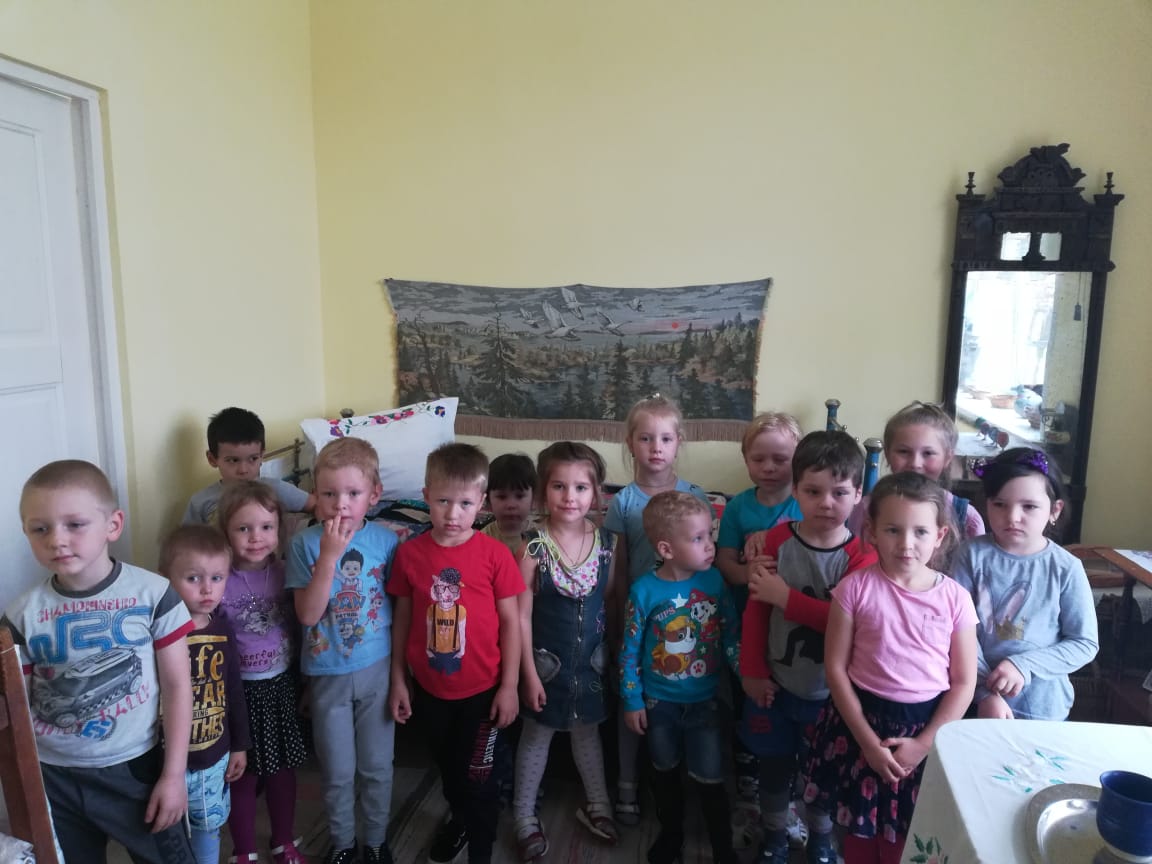 Дети, а сейчас мы отправимся в небольшое путешествие. Давайте закроем глазки и мысленно перенесемся в прошлое.Первая остановка: Деревня.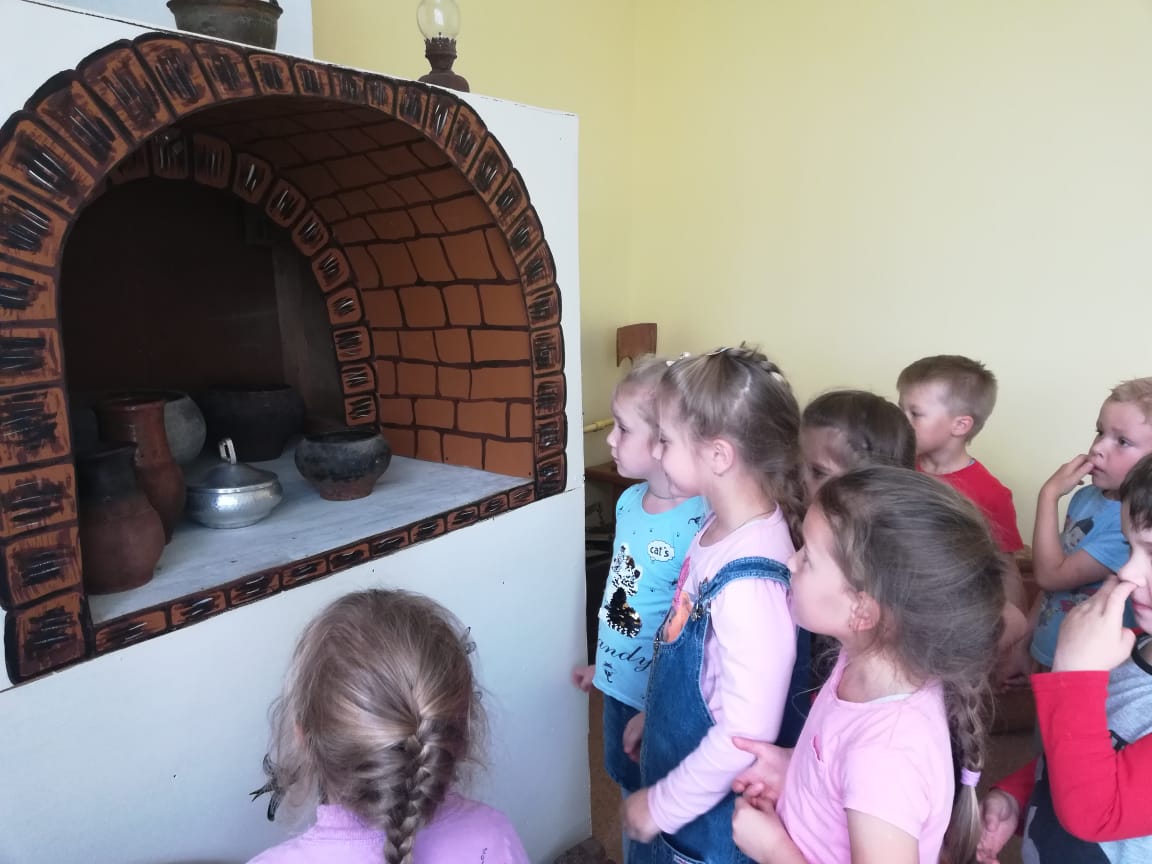 Воспитатель:- Я  вам предлагаю рассмотреть русскую печь.- Как деревенские жители готовили на печи?Дети: внутри печки разжигали дрова, ставили чугунные котелки и в них готовили  еду.Воспитатель:- А как вы думаете, для  чего еще  использовали печь?Дети: чтобы обогреть избу, спали на ней.Воспитатель:-Дети, посмотрите, какие необычные для нас предметы.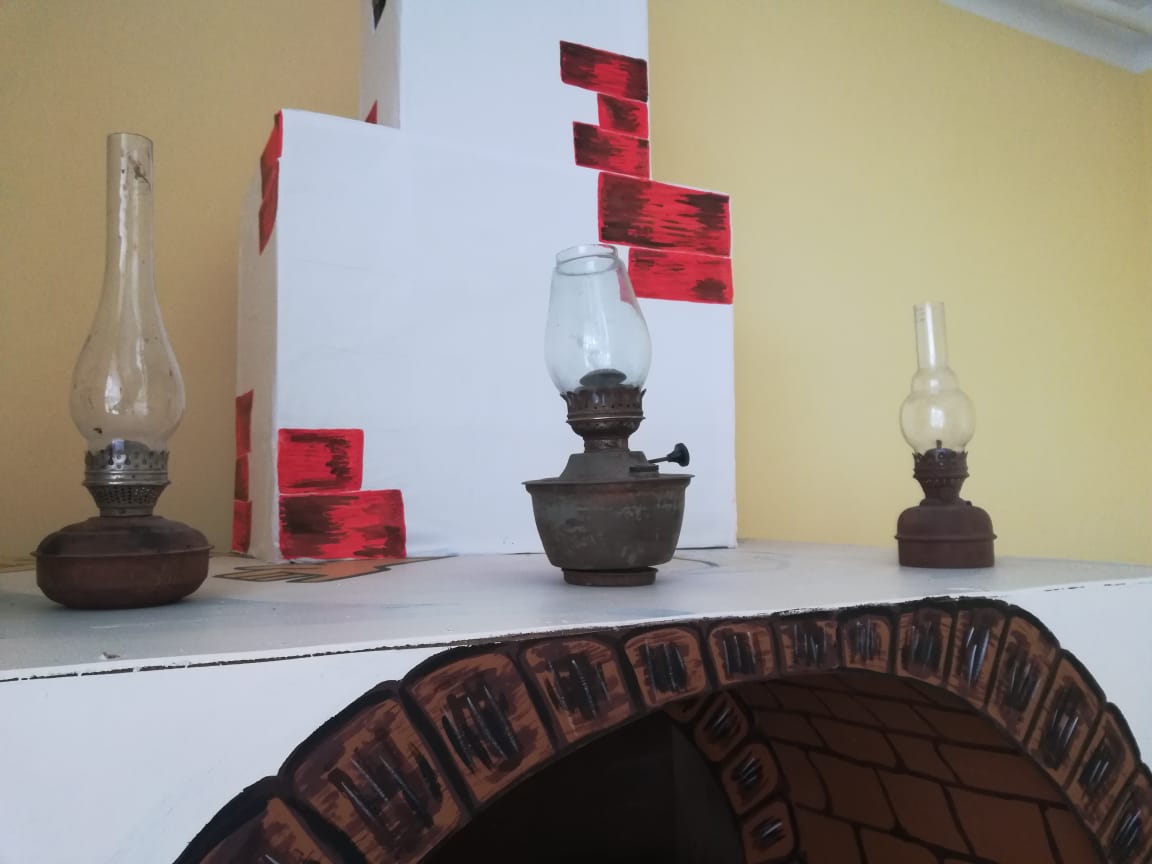 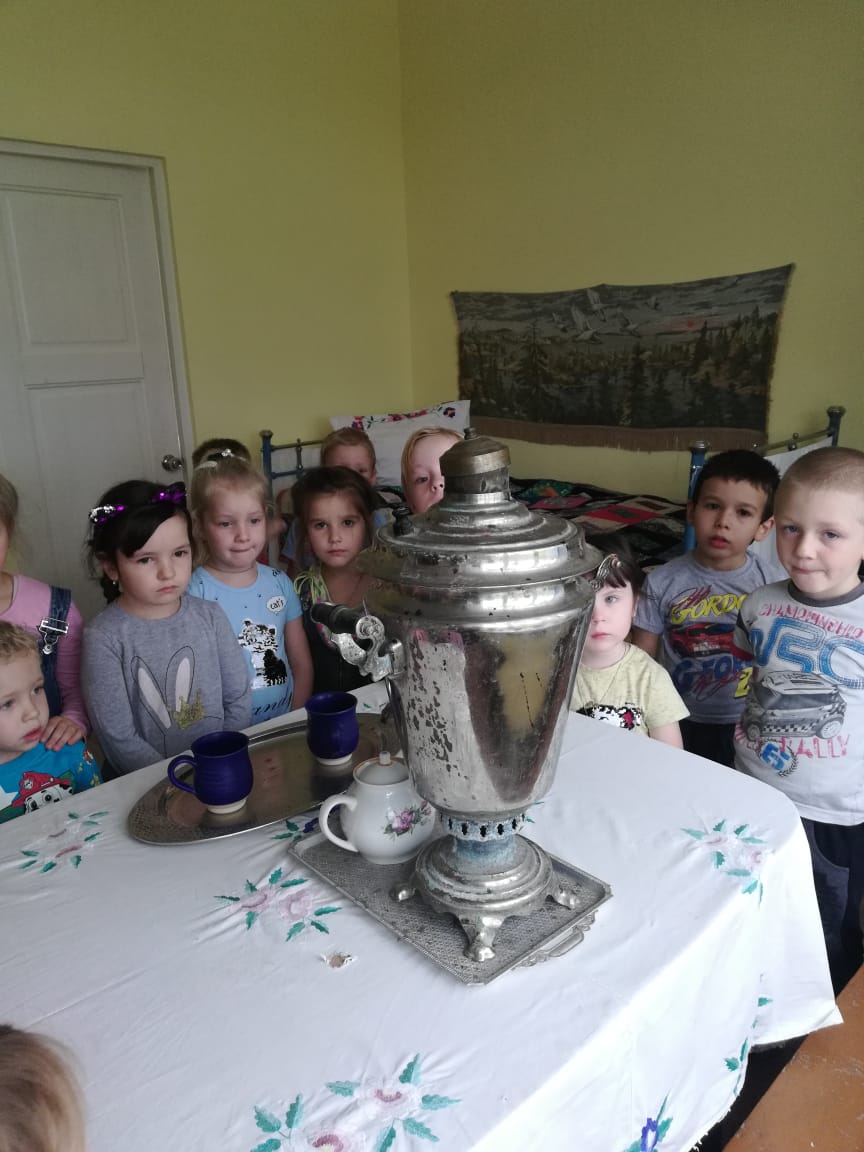 (Дети рассматривают керосинку, самовар.)- Вы знакомы с этими предметами? ( ответы детей)- Можете предположить, для чего они используются? Сначала люди готовили в русской печи, а позже стали использовать для приготовления пищи эти предметы.Воспитатель:А сейчас, дети, закройте глазки и мы с вами возвращаемся в наше время!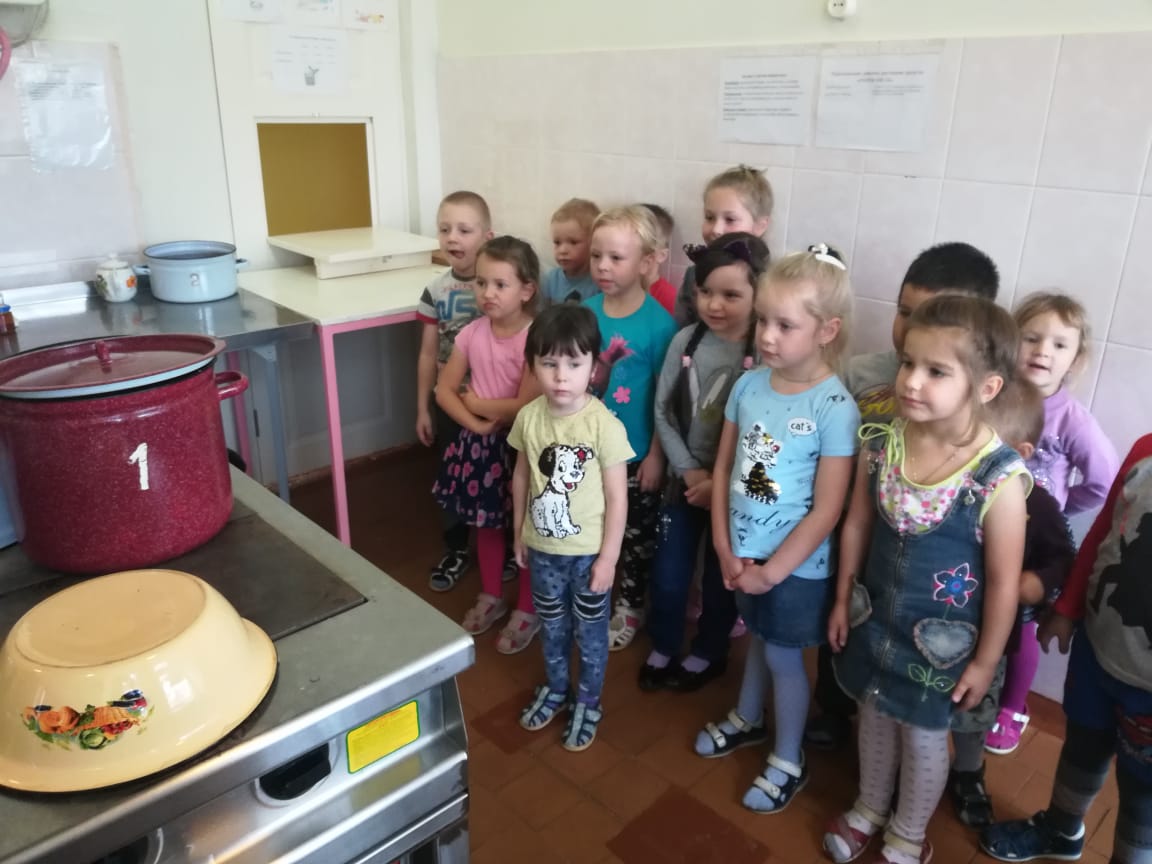 -Посмотрите, что это? (демонстрируется электрическая плита)Воспитатель:  -что готовят на плите? (ответы детей);Молодцы! Все вы знаете.IV. Физминутка « Чайник- ворчун»Я чайник - ворчун, хлопотун, сумасброд, ( шагаем на месте) Я всем на показ выставляю живот, (руки на пояс, повороты)Я чай кипячу, хлопочу и кричу (туловище влево - вправо)Эй, дети, я с вами почайпить  хочу! (прыжки на месте)Воспитатель:- Продолжаем игру дальше.Есть у нас в квартире  робот,У него огромный хобот.Любит робот чистоту,И гудит, как лайнер ТУ.Он охотно пыль глотает,Не болеет, не  чихает. (пылесос)Эта прачка-автоматНам стирает всё подряд.(Ответ: Стиральная машина)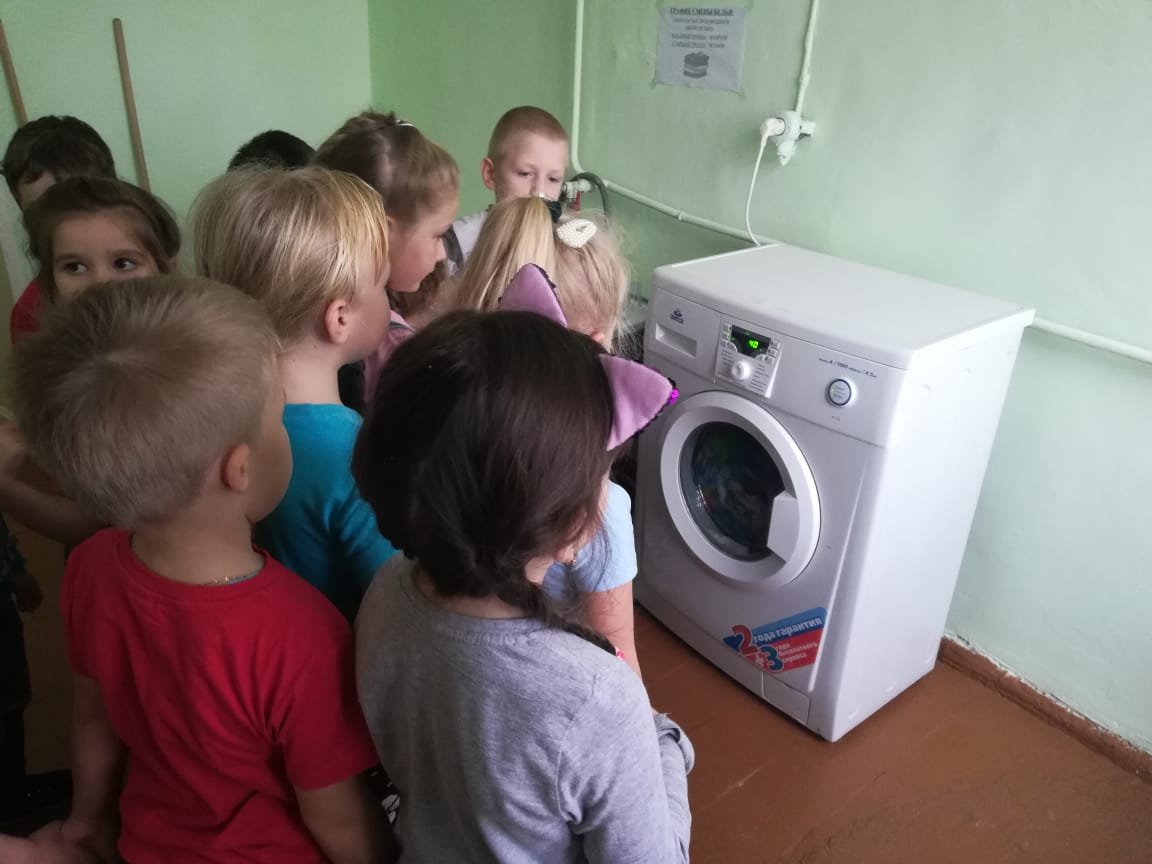 Воспитатель:Правильно, молодцы!-Дети, чем облегчает труд человека - пылесос? ( ответы детей)-Дети, так чем же удобнее чистить – веником или пылесосом? (ответы детей).Воспитатель:- Продолжаем игру дальше. Дети, отгадайте загадку.Это что за пароходХодит взад и вперед?Он на каплю налетит,Жаром дышит и шипит…(утюжок )Воспитатель показывает два утюга : старинный, который накаливали  на огне перед использованием и современный электрический. 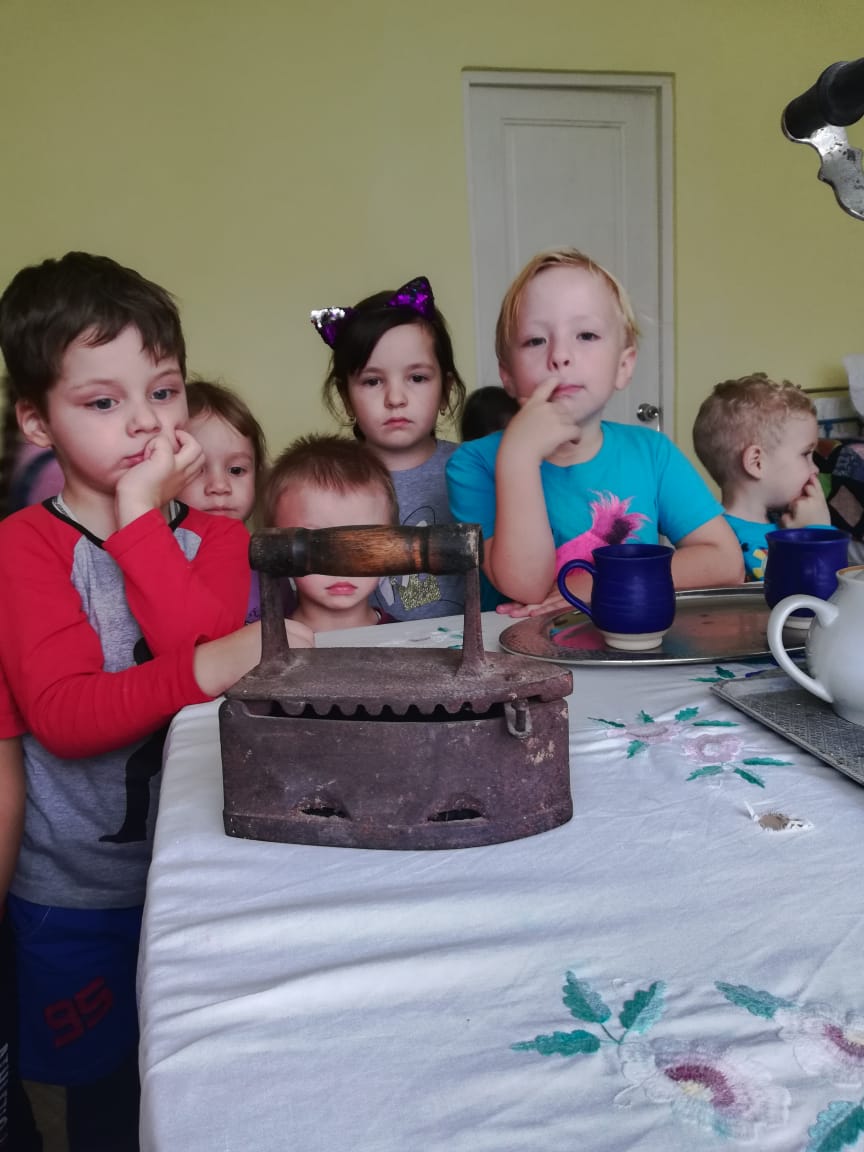 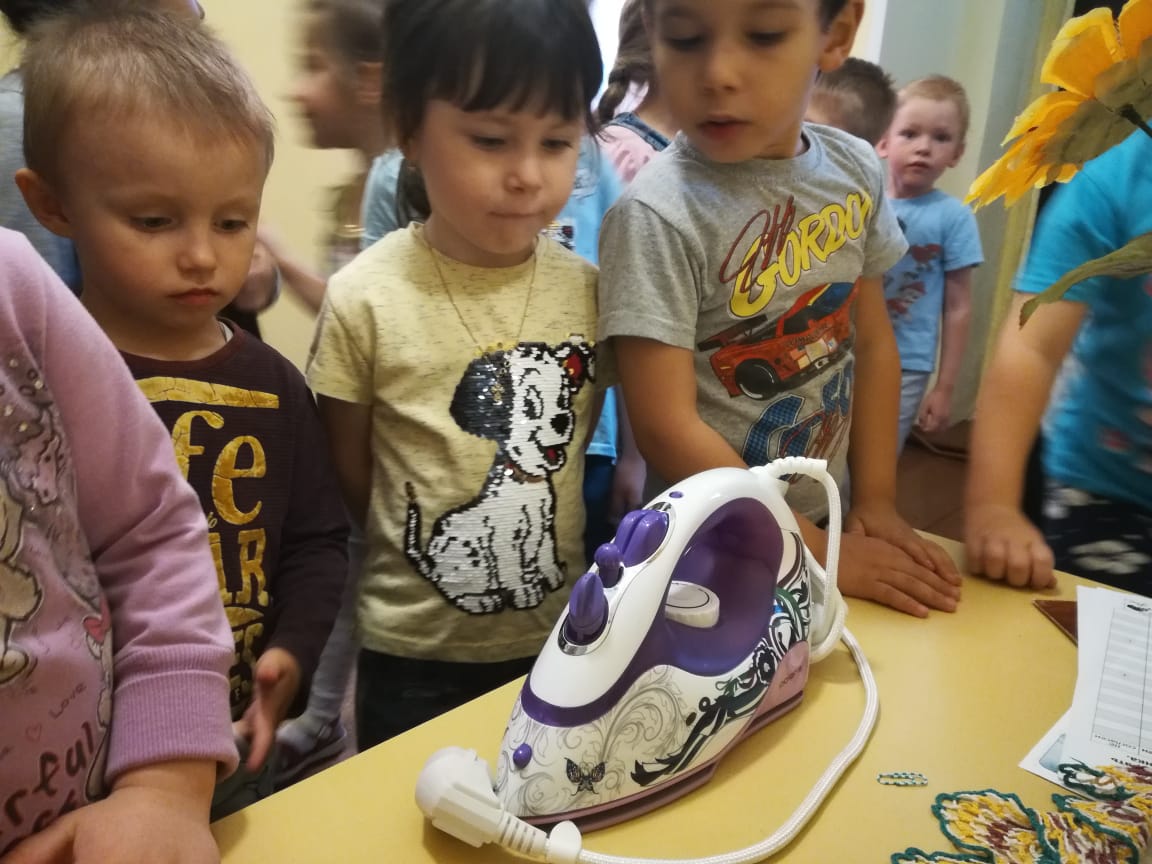 - Какой утюг есть у вас дома? ( ответы детей)- Для чего нужен утюг?  (ответы детей)- Из чего состоит утюг? (ответы детей)- Для чего ручка? (ответы детей)- Для чего провод? Почему у старинного утюга его нет?-Можно ли брать  горячий утюг в руки? Почему нет?- А если не включить утюг в розетку, можно погладить белье?  - А можно ли детям самим без взрослых пользоваться  утюгом?- Молодцы!Воспитатель:-Итак, мы с вами выяснили  какие  приборы-помощники у нас есть в доме и для чего они нужны.- А я хочу вам напомнить некоторые правила  пользования электроприборами:- Не засовывайте в электрическую розетку посторонние предметы, особенно металлические!- Не касайтесь руками оголенных проводов!-Не прикасайтесь к включенным электроприборам мокрыми руками!-Не оставляйте включенные электроприборы без присмотра!Дети, послушайте  внимательно стихотворение: «Электрический ток»Вижу розетку внизу на стенеИ интересно становится мне.Что за таинственный зверь там сидит,Нашим приборам работать велит?Зверя зовут электрический ток.Очень опасно играть  с ним,  дружок!Руки подальше от тока держи,Пальцы в розетку совать не спиши!Если попробуешь с током шутить,Он разозлиться и может убить.Ток -  для электроприборов, пойми,Лучше его никогда не дразни!Вы  отлично  поработали. Пора  отдохнуть,  а  поможет  нам  в  этом  один электрический предмет.  Послушайте о нём загадку.Он не ест и не пьет, 
Чужим голосом поет. 
Только вот обидно, 
Кто поет – не видно!                                                   (Магнитофон )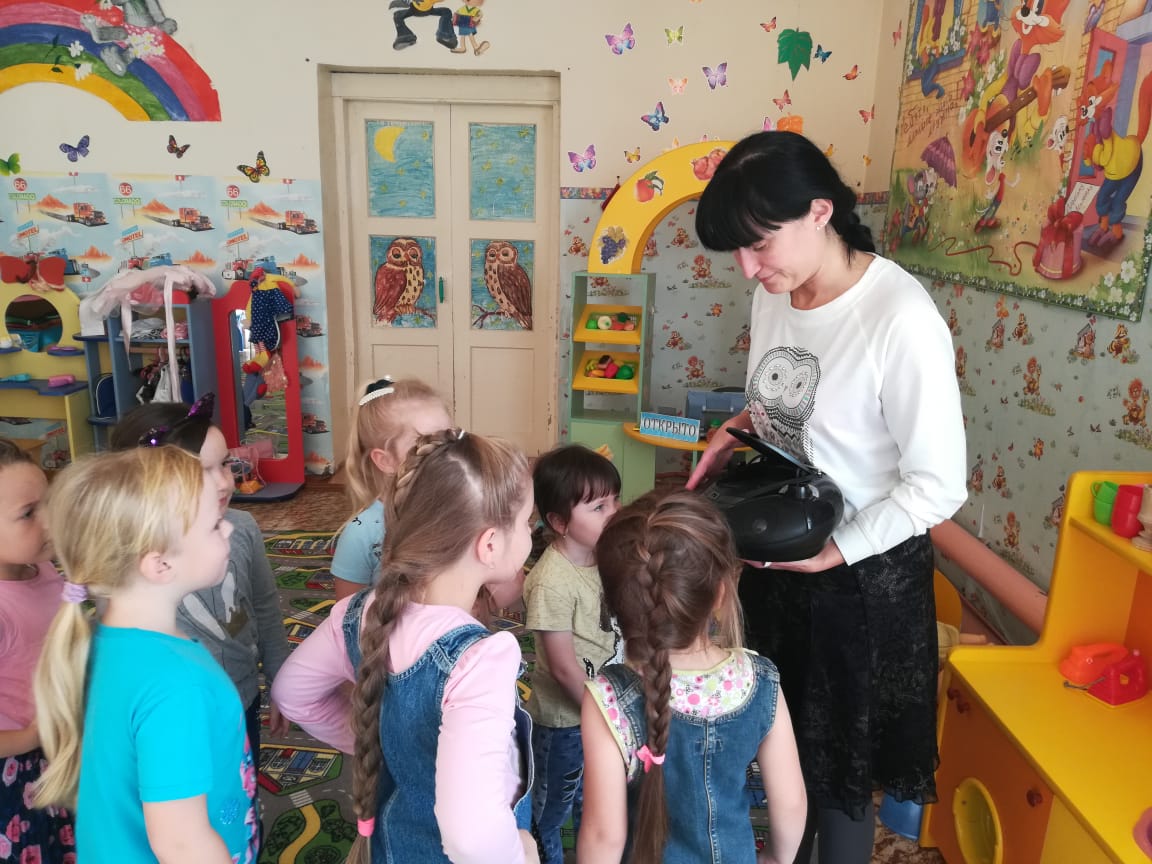 Воспитатель: Верно.  Проверим,  работает  ли  магнитофон (Дети  танцуют  под  музыку).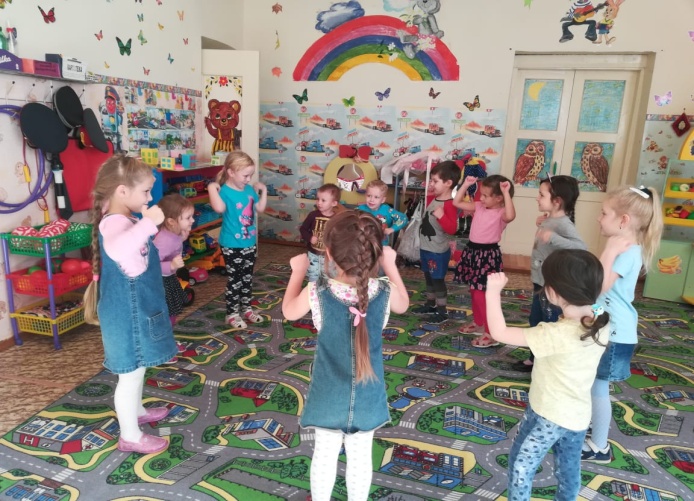 А сейчас я предлагаю вам нарисовать приборы бытовой техники!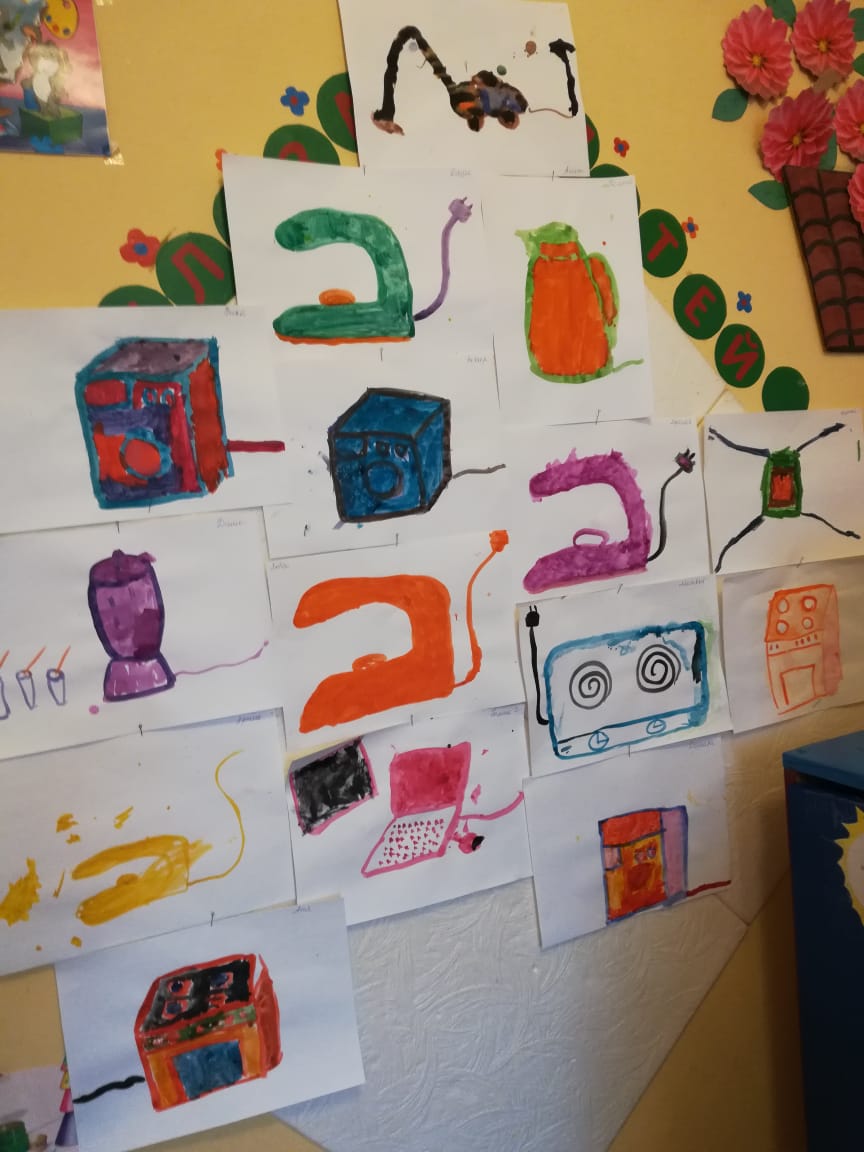 V. Итог НОД.Воспитатель:-Дети, какие же вы знаете электроприборы? (ответы детей)-А для чего они нам нужны?-А вы запомнили правила техники безопасности с электроприборами? (ответы детей);Молодцы!  Вы очень хорошо сегодня отвечали. Я очень надеюсь, что вы будете аккуратны, внимательны с электроприборами.